Р Е Ш Е Н И ЕТридцать второй сессии Совета депутатов Усть-Канского сельского поселения четвертого созыва«31» мая 2022 г.                                                с. Усть-Кан                               № 32-1«Об исполнении бюджета муниципального образования «Усть-Канское сельское поселение» на 2021 год»Руководствуясь Федеральным законом 131-ФЗ «Об общих принципах организации местного самоуправления в Российской Федерации» и Устава МО «Усть-Канское сельское поселение», Совет депутатов Усть-Канского сельского поселения Решил:Утвердить отчет об исполнении бюджета Усть-Канского сельского поселения за 2021 год общий объем доходов в сумме 16143933,08 рублей и общий объем расходов в сумме 15635681,39 рублей с дефицитом в сумме 508251,69 с показателями:- по источникам финансирования дефицита бюджета муниципального образования Усть-Канское сельское поселение за 2021 год согласно приложению 1;- по доходам муниципального образования Усть-Канское сельское поселение за 2021 год согласно приложению 2;- по источникам разделам и подразделам функциональной классификации расходов бюджета муниципального образования Усть-Канское сельское поселение за 2021 год согласно приложению 3;- по ведомственной структуре расходов бюджета муниципального образования Усть-Канское сельское поселение за 2021 год согласно приложению 4;- по исполнению распределения бюджетных ассигнований на реализацию муниципальных целевых программ, финансируемых из бюджета муниципального образования Усть-Канское сельское поселение за 2021 год согласно приложению 5.Настоящее решение вступает в силу со дня его официального обнародования.Российская ФедерацияРеспублика Алтай Совет  депутатов  муниципального                        образованияУсть-Канское сельское поселение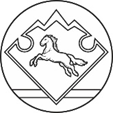 Россия ФедерациязыАлтай РеспубликаКан-Оозы Jурттынмуниципал  тозомолининдепутаттарСоведиПредседатель Совета депутатовУсть-Канского сельского поселения _________________Увачев М. Д.Глава Усть-Канского сельского поселения______________Кандыков В. М.